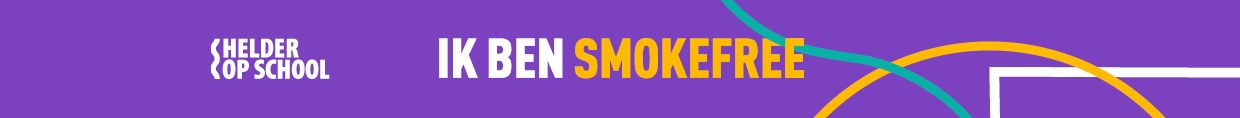 Beste docent <naam invullen>,       Op 1 november gaat de Smokefree Challenge weer van start: de niet-roken wedstrijd voor klas 1 en 2. U doet dit schooljaar toch zeker ook mee?Wat houdt de wedstrijd in?U krijgt via de GGD of lokale instelling voor verslavingszorg een link naar de monitor voor de Smokefree Challenge. Hier registreert u zich. In de monitor vult u bij 3 Smokefree-checks in hoeveel leerlingen uit uw klas niet of wel roken. Ook vindt u in de monitor lessuggesties om bij deze zogenaamde Smokefree-check aandacht in de klas aan het onderwerp te schenken.In maart krijgt u een instructie om uw leerlingen een creatieve opdracht te laten maken. De beste creatieve opdrachten komen in aanmerking voor landelijke prijzen! Wat kan mijn klas winnen?De hoofdprijs is een dagje uit naar keuze voor de hele klas inclusief busvervoer. Een dagje naar het Archeon, een dierentuin of een pretpark, het hoort allemaal tot de mogelijkheden! Daarnaast worden er nog twee klassen beloond met een gezonde activiteit naar keuze. Dit gaat om een activiteit ter bevordering van de gezondheid, zoals een klimwand, midgetgolfen of een bezoek aan Corpus. Waarom zou ik meedoen aan deze wedstrijd?Juist als leerlingen nog niet roken, is door aandacht aan dit onderwerp te besteden, de kans groter dat zij dit ook in de toekomst niet gaan doen.U krijgt toegang tot goede lessuggesties die bij de Smokefree Challenge horen.Deze lessuggesties zijn flexibel in te zetten u kunt zoveel tijd aan het onderwerp besteden als u zelf wenselijk vindt.Deelname aan de Smokefree Challenge is gratis.Met ingang van 1 augustus 2020 is het rookvrije schoolterrein verplicht, het is logisch om ook aandacht aan het onderwerp roken in de lessen te geven.Deelname aan de Smokefree Challenge kan een boost zijn om het themacertificaat Roken-, alcohol- en drugspreventie van het vignet Gezonde School aan te vragen.Hoe kan ik met mijn klas meedoen?Meld u zich dan uiterlijk <datum invullen> aan bij <naam en gegevens contactpersoon invullen>Met vriendelijke groet,[Handtekening GGD/IVZ] 